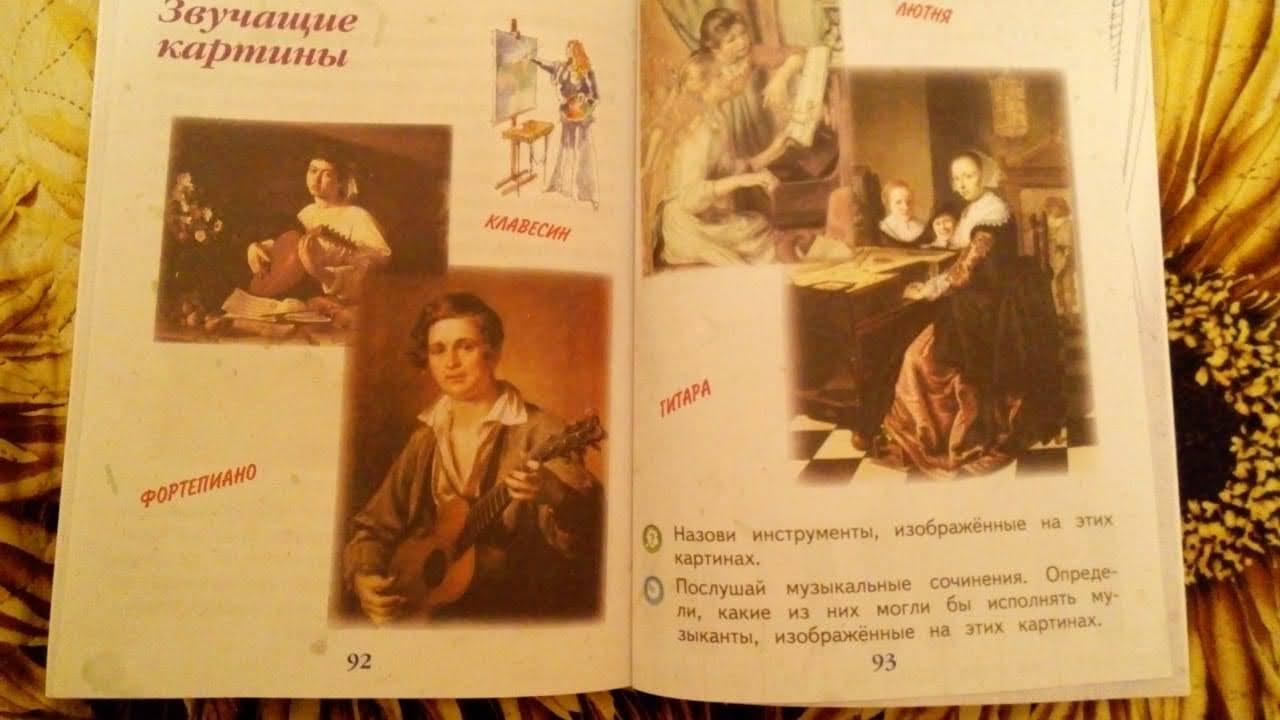 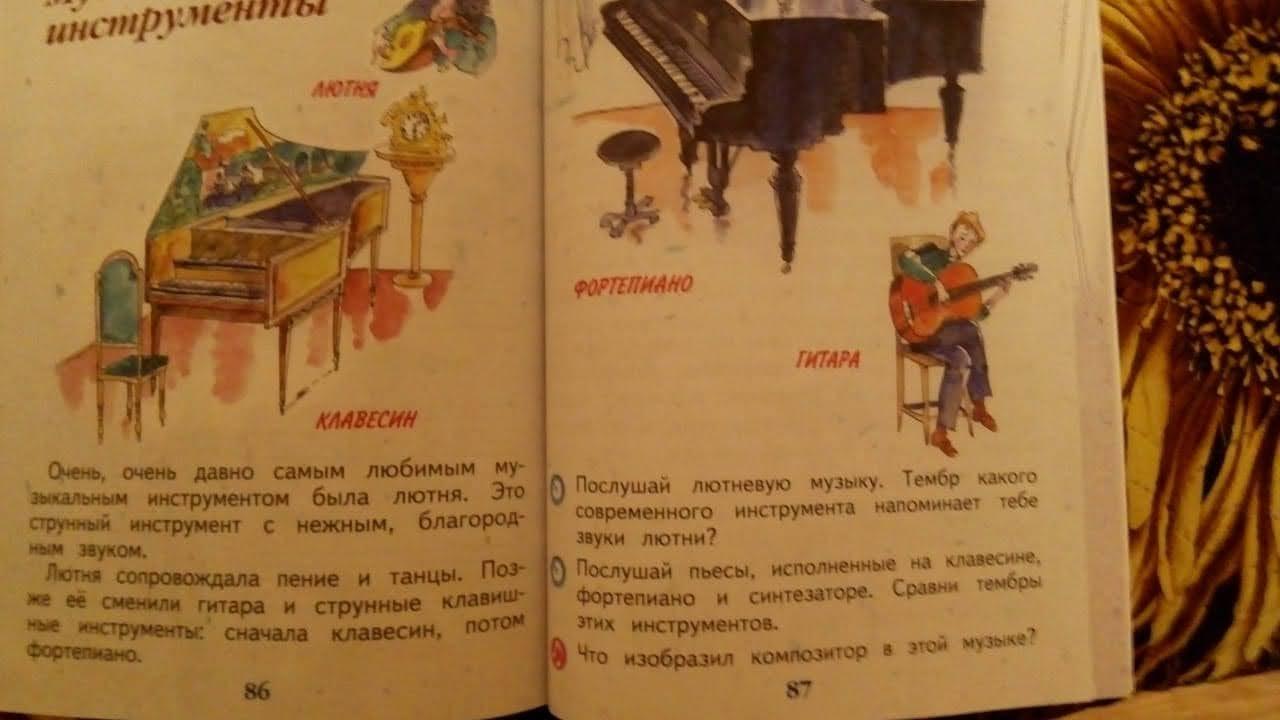 Пятница 17.04.2020 г.Пятница 17.04.2020 г.Пятница 17.04.2020 г.Пятница 17.04.2020 г.Для обучающихся по АООП (вариант 6.2)Для обучающихся по АООП (вариант 6.2)Для обучающихся по АООП (вариант 6.2)Для обучающихся по АООП (вариант 6.2)ПредметТема урокаВидео урокЗадания по темеМузыкаМузыкальные инструментыОзнакомиться с материалом из учебника, выполнить задания. (см. ниже)Повторить песню “ Кино идет, воюет взвод”АФКУрок «Режим дня. Физическое развитие и физическая подготовленность».Сделайте зарядку! Физкультминутка по ссылке: https://www.youtube.com/watch?v=WHsuZgtaEPs Перейдите по ссылке: https://resh.edu.ru/subject/lesson/6173/main/192923/Просмотрите видеоматериал в разделе «Основная часть».Выполните задание:1. Составьте свой режим дня.Русский языкОбобщение знаний об имени прилагательном. Обобщение знаний об имени прилагательномстр.87, упр.153стр.89, проверь себя.Окружающий мирГосударственный бюджет.Деньги и бюджетР.Т. все задания по данной теме.ТехнологияПасхальное яйцоСмотреть видео: Пасхальное яйцо. Плетение. https://www.youtube.com/watch?v=EFD3UO-gocE&vl=ru  Выполнить открытку в форме яйца с переплетением.Пятница 17.04.2020 г.Пятница 17.04.2020 г.Пятница 17.04.2020 г.Пятница 17.04.2020 г.Для обучающихся по АООП (вариант 6.3)Для обучающихся по АООП (вариант 6.3)Для обучающихся по АООП (вариант 6.3)Для обучающихся по АООП (вариант 6.3)ПредметТема урокаВидео урокЗадания по темеМузыкаМузыкальные инструментыОзнакомиться с материалом из учебника, выполнить задания. (см. ниже)Повторить песню “ Кино идет, воюет взвод”АФКУрок «Режим дня. Физическое развитие и физическая подготовленность».Сделайте зарядку! Физкультминутка по ссылке: https://www.youtube.com/watch?v=WHsuZgtaEPs Перейдите по ссылке: https://resh.edu.ru/subject/lesson/6173/main/192923/Просмотрите видеоматериал в разделе «Основная часть».Выполните задание:1. Составьте свой режим дня.Русский языкСлово.Правила правописания в слове. Повторение.Р.Т. стр. 38 упр.6,упр.7.Окружающий мирПерелётные птицыстр.43 Записать аудиозапись с ответами на вопросы: Чем питаются соловьи, дрозды?Почему осенью они улетают на юг?ТехнологияПасхальное яйцоСмотреть видео: Пасхальное яйцо. Плетение. https://www.youtube.com/watch?v=EFD3UO-gocE&vl=ru  Выполнить открытку в форме яйца с переплетением.